Раздел «Финансовое планирование. Разработка бизнес-плана» Таблица «Определение потребности в ресурсах, необходимых для запуска бизнеса, и их оценка»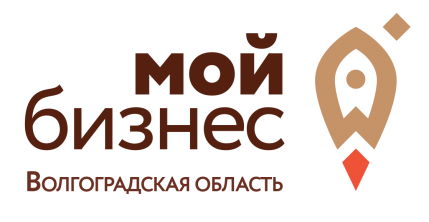 Краткая инструкция по заполнению:Чтобы определить объем и набор ресурсов, необходимых для запуска своего дела и ведения бизнеса1. Опишите технологический процесс создания продукта (оказания услуги), процесс привлечения клиентов и сбыта продукта или услуги, процесс продажи и пост продажного взаимодействия или составьте бизнес-модель.2 На основе бизнес-модели или описания технологических процессов определите необходимые ресурсы для достижения производственного процесса, заполнив таблицу.Наименование ресурса, необходимого для запуска и ведения бизнесаОсновные характеристики ресурса.Требования к нему предъявляемыеУсловия использования ресурса(Как получить ресурс)Стоимость ресурса / Сумма расходов, обеспечивающих возможность использования ресурса, руб.